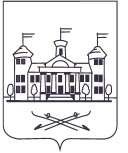 МУНИЦИПАЛЬНЫЙ СОВЕТВНУТРИГОРОДСКОГО МУНИЦИПАЛЬНОГО ОБРАЗОВАНИЯ ГОРОДА ФЕДЕРАЛЬНОГО ЗНАЧЕНИЯ САНКТ-ПЕТЕРБУРГА поселок ПАРГОЛОВОшестого созыва2019 - 2024 гг.Р Е Ш Е Н И Е06.12.2023                                                                                                            № 19«О бюджете внутригородского муниципального образования города федерального значения Санкт-Петербурга поселок Парголово на 2024 год и на плановый период 2025 и 2026 годов»В соответствии со статьями 5 и 22 Устава внутригородского муниципального образования Санкт-Петербурга поселок Парголово, Муниципальный совет внутригородского муниципального образования города федерального значения Санкт-Петербурга поселок Парголово принимаетР Е Ш Е Н И Е1. Утвердить основные характеристики бюджета внутригородского муниципального образования города федерального значения Санкт-Петербурга поселок Парголово (далее - МО Парголово) в том числе:1.1. Утвердить общий объем доходов:на 2024 год - в сумме 355 777,9 тыс. руб.;на 2025 год - в сумме 370 513,2 тыс. руб.;на 2026 год - в сумме 385 256,2 тыс. руб.1.2. Утвердить общий объем расходов:на 2024 год - в сумме 373 093,1 тыс. руб.;на 2025 год - в сумме 370 513,2 тыс. руб.,в том числе условно утвержденные расходы в сумме 8 100,0 тыс. руб.;на 2026 год - в сумме 385 256,2 тыс. руб.,в том числе условно утвержденные расходы в сумме 16 900,0 тыс. руб.1.3. Установить дефицит бюджета:на 2024 год - в сумме 17 315,2 тыс. руб.;на 2025 год - в сумме 0,0 тыс. руб.;на 2026 год - в сумме 0,0 тыс. руб.2. Утвердить объем поступлений доходов в бюджет МО Парголово на 2024 год согласно приложению 1.3. Утвердить объем поступлений доходов в бюджет МО Парголово на плановый период 2025 и 2026 годов согласно приложению 2.4. Утвердить ведомственную структуру расходов бюджета МО Парголово на 2024 год согласно приложению 3.5. Утвердить ведомственную структуру расходов бюджета МО Парголово на плановый период 2025 и 2026 годов согласно приложению 4.6. Утвердить распределение бюджетных ассигнований бюджета МО Парголово по разделам, подразделам, целевым статьям (муниципальным программам и непрограммным направлениям деятельности), группам (группам и подгруппам) видов расходов и (или) по целевым статьям (муниципальным программам и непрограммным направлениям деятельности), группам (группам и подгруппам) видов расходов классификации расходов бюджетов на 2024 год согласно приложению 5.7. Утвердить распределение бюджетных ассигнований бюджета МО Парголово по разделам, подразделам, целевым статьям (муниципальным программам и непрограммным направлениям деятельности), группам (группам и подгруппам) видов расходов и (или) по целевым статьям (муниципальным программам и непрограммным направлениям деятельности), группам (группам и подгруппам) видов расходов классификации расходов бюджетов на плановый период 2025и 2026 годов согласно приложению 6.8. Утвердить общий объем бюджетных ассигнований, направляемых на исполнение публичных нормативных обязательств:на 2024 год - в сумме 24 966,5 тыс. руб.;на 2025 год - в сумме 26 004,7 тыс. руб.;на 2026 год - в сумме 27 042,9 тыс. руб.9. Утвердить объем межбюджетных трансфертов, получаемый из бюджета Санкт-Петербурга:на 2024 год - в сумме 351 044,0 тыс. руб.;на 2025 год - в сумме 365 207,1 тыс. руб.;на 2026 год - в сумме 379 496,3 тыс. руб.10. Утвердить источники финансирования дефицита бюджета МО Парголово на 2024 год согласно приложению 7.11. Утвердить источники финансирования дефицита бюджета МО Парголово на плановый период 2025 и 2026 годов согласно приложению 8.12.Утвердить верхний предел муниципального внутреннего долга МО Парголово:на 1 января 2025 года - в сумме 0,0 тыс. руб.,в том числе по муниципальным гарантиям МО Парголово 0,0 руб.;на 1 января 2026 года - в сумме 0,0 тыс. руб.,в том числе по муниципальным гарантиям МО Парголово 0,0 руб.;на 1 января 2027 года - в сумме 0,0 тыс. руб.,в том числе по муниципальным гарантиям МО Парголово 0,0 руб.13. Утвердить объем бюджетных ассигнований резервного фонда местного бюджета МО Парголово в размере:в 2024 году - в сумме 160,0 тыс. руб.;в 2025 году - в сумме 170,0 тыс. руб.;в 2026 году - в сумме 200,0 тыс. руб.14. Настоящее решение вступает в силу с 1 января 2024 года и подлежит официальному опубликованию не позднее 10 дней после его подписания в установленном порядке.Глава МО Парголово                                                                                       О. А. Кутыловская